 Carolina Sailing Club: 2023 Membership Application 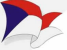 Membership Classes: Commodore's Circle 		 $385 Sustaining Member 		 $250 Full 				 $195 	Affiliate 			 $95	Under 30 			 $85	 Under 21 / Full-time student*	 $35	 High School* 			 $1	Winter Only			 $75	 Winter to Summer conversion	$125**	*Note: minors must complete the CSF Release Form: https://bit.ly/minor_release. (parent signature required) ** Winter memberships are not eligible for summer championship series unless membership is upgraded to one of the  types above. Winter members must serve 1 winter RC day but do not have summer RC duties. Membership level requested: ____________________________________________ $_________ The undersigned hereby assumes for themselves and their crew all risk of accident and expressly agrees that the Carolina Sailing Club  will not be liable, under any circumstances, for loss or injury to participants or others or loss or damage to any yacht. The undersigned  further agrees to release the race organizers from any and all liability associated with their and their crew’s participation in our club  events to the fullest extent permitted by law. The undersigned also agrees to be bound by The Racing Rules of Sailing and by all other  rules that govern our sailing events.  Name (Printed) _________________________________ Date  ________________Cell Phone_____________________Email________________________________  Other Family Joining (list Name Cell and Email) __________________________________________________________________________________________________________________________________________________________Address __________________________________________________________________________________________ Boats owned (if any) and sail # ________________________________________________________________________ Primary Fleet affiliation (if any) _______________________________ Emergency Contact (not your crew!) Name: ____________________________________ Phone: ___________________ Make checks payable to Carolina Sailing Club. Mail to: Mike Van Hoy, 30064 Benbury Chapel Hill, NC 27517 Save $5 on US Sailing membership by joining/renewing online through the CSC MVP Program: bit.ly/CSC-USSailing